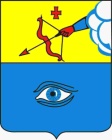 ПОСТАНОВЛЕНИЕ__10.06.2021__                                                                                            № __17/23_ г. ГлазовО внесении изменений в реестр мест (площадок) накопления твердых коммунальных отходов  на территории муниципального образования «Город Глазов», утвержденный постановлением Администрации города Глазова от 28.12.2018 № 17/68Руководствуясь Федеральным законом от  06.10.2003 № 131-ФЗ «Об общих принципах организации местного самоуправления в Российской Федерации», статьей 13.4 Федерального закона от 24.06.1998 № 89-ФЗ «Об отходах производства и потребления», постановлением  Правительства Российской Федерации  от 31.08.2018 № 1039 «Об утверждении Правил обустройства мест (площадок) накопления  твердых коммунальных отходов и ведения  их реестра»,  в связи с принятием приказов начальника управления жилищно-коммунального хозяйства, наделенного правами юридического, лица, Администрации города Глазова от 26.05.2021  № 33, от 28.05.2021 № 34,35, от 04.06.2021 № 39-42   «О включении сведений о месте (площадке) накопления твердых коммунальных отходов в реестр»П О С Т А Н О В Л Я Ю:Внести в реестр мест (площадок) накопления твердых коммунальных отходов на территории муниципального образования «Город Глазов», утвержденный постановлением Администрации города Глазова от 28.12.2018 № 17/68 изменения, дополнив его пунктами  503-509 согласно Приложению № 1 к настоящему постановлению.Настоящее постановление подлежит официальному опубликованию в средствах массовой информации и на официальном сайте муниципального образования «Город Глазов» в информационно-телекоммуникационной сети «Интернет».Контроль за исполнением настоящего постановления возложить на заместителя Главы Администрации города Глазова по вопросам строительства, архитектуры и жилищно-коммунального хозяйства С.К. Блинова.Приложение № 1к постановлению Администрации города Глазова от  10.06.2021 №_17/23_Администрация муниципального образования «Город Глазов» (Администрация города Глазова) «Глазкар» муниципал кылдытэтлэн Администрациез(Глазкарлэн Администрациез)Глава города ГлазоваС.Н. Коновалов№п/пМесто нахождения мест (площадок) накопления твердых коммунальных отходовМесто нахождения мест (площадок) накопления твердых коммунальных отходовМесто нахождения мест (площадок) накопления твердых коммунальных отходовМесто нахождения мест (площадок) накопления твердых коммунальных отходовТехнические характеристики мест (площадок) накопления твердых коммунальных отходовТехнические характеристики мест (площадок) накопления твердых коммунальных отходовТехнические характеристики мест (площадок) накопления твердых коммунальных отходовТехнические характеристики мест (площадок) накопления твердых коммунальных отходовТехнические характеристики мест (площадок) накопления твердых коммунальных отходовСобственники мест (площадок) накопления твердых коммунальных отходовИсточники образования твердых коммунальных отходовПериодичность вывоза№п/пУлица№ домаШиротаДоготаВид места (площадки)Используемое покрытиеПлощадь, м2Количество размещенных контейнеров, (количество планируемых к размещению контейнеров)Объем контейнера, м3Собственники мест (площадок) накопления твердых коммунальных отходовИсточники образования твердых коммунальных отходовПериодичность вывоза503Глинки      258,15172352,639920площадкабетон2,520,75Индивидуальный предприниматель Праводелова Виргиния Николаевна основной государственный регистрационный номер индивидуального предпринимателя (ОГРНИП) 318183200052739 Адрес: 427646, Удмуртская Республика, Глазов, ул. Глинки, д.2Ул. Глинки, 2Один раз в месяц504Тани Барамзиной57Стр. 16,18,19,2858,14940052,641000площадкабетон210,75Индивидуальный предприниматель Кропачев Дмитрий Валентинович основной государственный регистрационный номер индивидуального предпринимателя (ОГРНИП) 309183733400014 Адрес: 427646, Удмуртская Республика, Глазов, ул. Толстого, д.36, кв. 106Ул. Т. Барамзиной, д. 57, стр. 16,18,19,28Два раза в неделю505Гаражный кооператив «Автолюбитель»   Гаражный участок № 10, блок № 15   58,15433152,662288площадкабетон4,521,6Гаражный кооператив «Автолюбитель» основной государственный регистрационный номер  (ОГРН) 1021801095931 Адрес: 427646, Удмуртская Республика, Глазов, Гаражный кооператив «Автолюбитель» гаражный участок № 10,  блок № 15Гаражный кооператив «Автолюбитель» гаражный участок № 10,  блок № 15По заявке506Калинина6   58,14035052,692988площадкабетон550,8Акционерное общество «Тандер» основной государственный регистрационный номер  (ОГРН) 1022301598549 Адрес: 427628, Удмуртская Республика, Глазов, ул. Калинина, 6Калинина, 6Ежедневно507Короленко1   58,13643352,662286площадкаасфальт6,8440,75Общество с ограниченной ответственностью «Ассоциация «Ваш дом» основной государственный регистрационный номер  (ОГРН) 1021801587510 Адрес: 426039, Удмуртская Республика, г. Ижевск, ул. Буммашевская, 5 аКороленко, 11 раз в неделю508Красногорский тракт2658,11620252,700511площадкабетон210,75Индивидуальный предприниматель Волчков Виталий Александрович основной государственный регистрационный номер индивидуального предпринимателя (ОГРНИП) 309183713500076 Адрес: 427646, Удмуртская Республика, Глазов,  ул. Драгунова, д. 50, кв. 65Красногорский тракт, 26Один раз в месяц509Кирова4258,14088252,649008площадкабетон210,75Индивидуальный предприниматель Веретенников Петр Владимирович основной государственный регистрационный номер индивидуального предпринимателя (ОГРНИП) 320183200062105 Адрес: 427646, Удмуртская Республика, Глазов, ул. Карла Маркса, д.3, кв. 359Ул. Кирова, 42По заявке